РЕШЕНИЕ26 мая 2022 года № 395а. ХакуринохабльО внесении изменения в Положение о порядке управления и распоряжения муниципальной собственностью муниципального образования «Шовгеновский район», утвержденное решением Совета народных депутатов муниципального образования «Шовгеновский район» № 562 от 19.04.2017 года В целях приведения в соответствие с действующим законодательством, руководствуясь Уставом муниципального образования «Шовгеновский район», Совет народных депутатов муниципального образования «Шовгеновский район» РЕШИЛ:	1. Внести  в Положение о Порядке управления и распоряжения муниципальной собственностью муниципального образования «Шовгеновский район», утвержденное решением Совета народных депутатов муниципального образования «Шовгеновский район» № 562 от 19.04.2017 года следующее изменение:В пункте 10.1.9 раздела 10 вместо цифры «3000» читать цифру «10000». 	2. Опубликовать настоящее решение в газете «Заря».   3. Настоящее решение вступает в силу с момента официального опубликования в районной газете «Заря».Председатель Совета народных депутатовмуниципального образования «Шовгеновский район»                       А.Д. МеретуковРЕСПУБЛИКА АДЫГЕЯСовет народных депутатов    муниципального образования«Шовгеновский район»АДЫГЭ РЕСПУБЛИКМуниципальнэ образованиеу«Шэуджэн район»я народнэ депутатхэм я Совет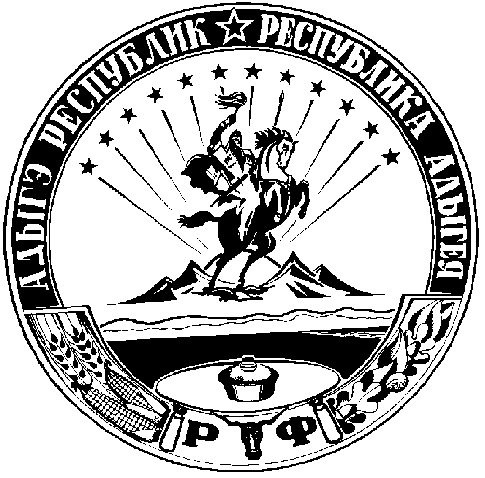 